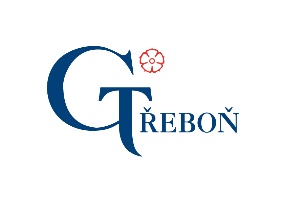 Vážení, dovolte mi, abych Vás seznámila s výsledkem výběru dodavatele na níže uvedenou zakázku:Výsledek výběrového řízení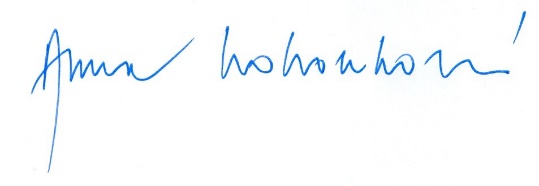 Mgr. Anna Kohoutová, ředitelka školyV Třeboni dne 14. července 2016Název veřejné zakázky:Zpracování projektové dokumentace pro stavební povolení, dokumentace pro provádění stavby, zajištění inženýrské činnosti a autorského dozoru na akci „Půdní vestavba pro realizaci chemického areálu a jazykových učeben Gymnázia Třeboň“Datum vyhlášení výzvy k předkládání nabídek:27. 6. 2016Název/obchodní firma, sídlo a IČ zadavatele:Gymnázium, Třeboň, Na Sadech 308IČ 608 16 945Název/obchodní firma vybraného dodavatele:Ing. Michal SkalíkSídlo dodavatele:Táboritská 353, 379 01 TřeboňIČ dodavatele:168 15 211